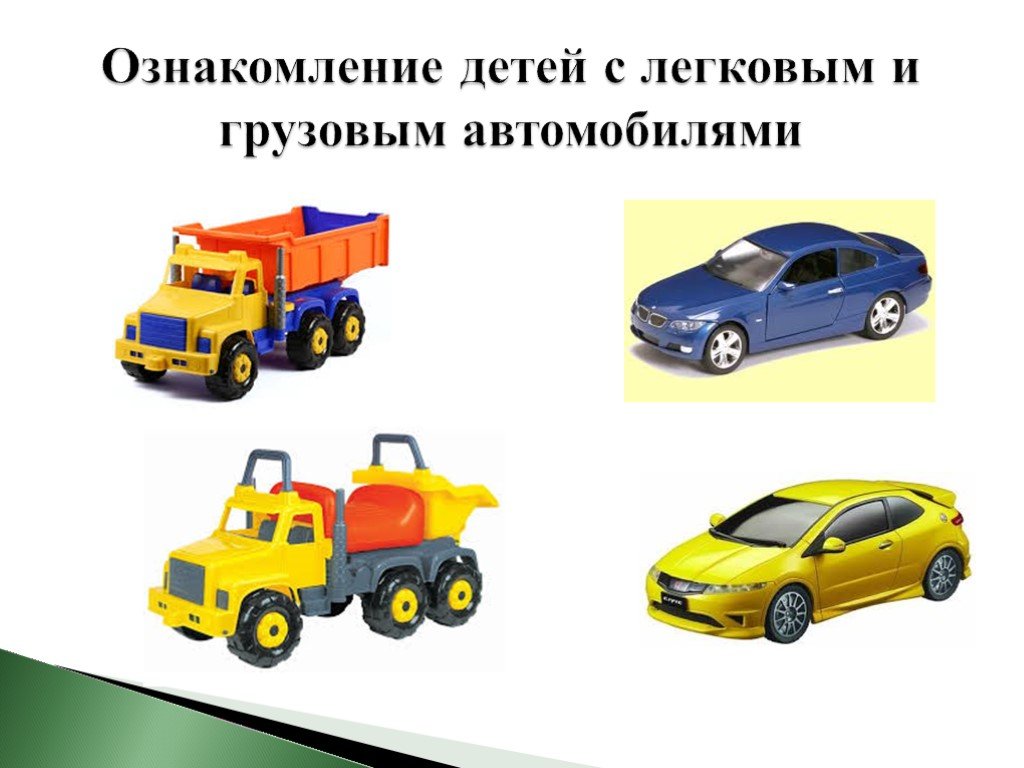 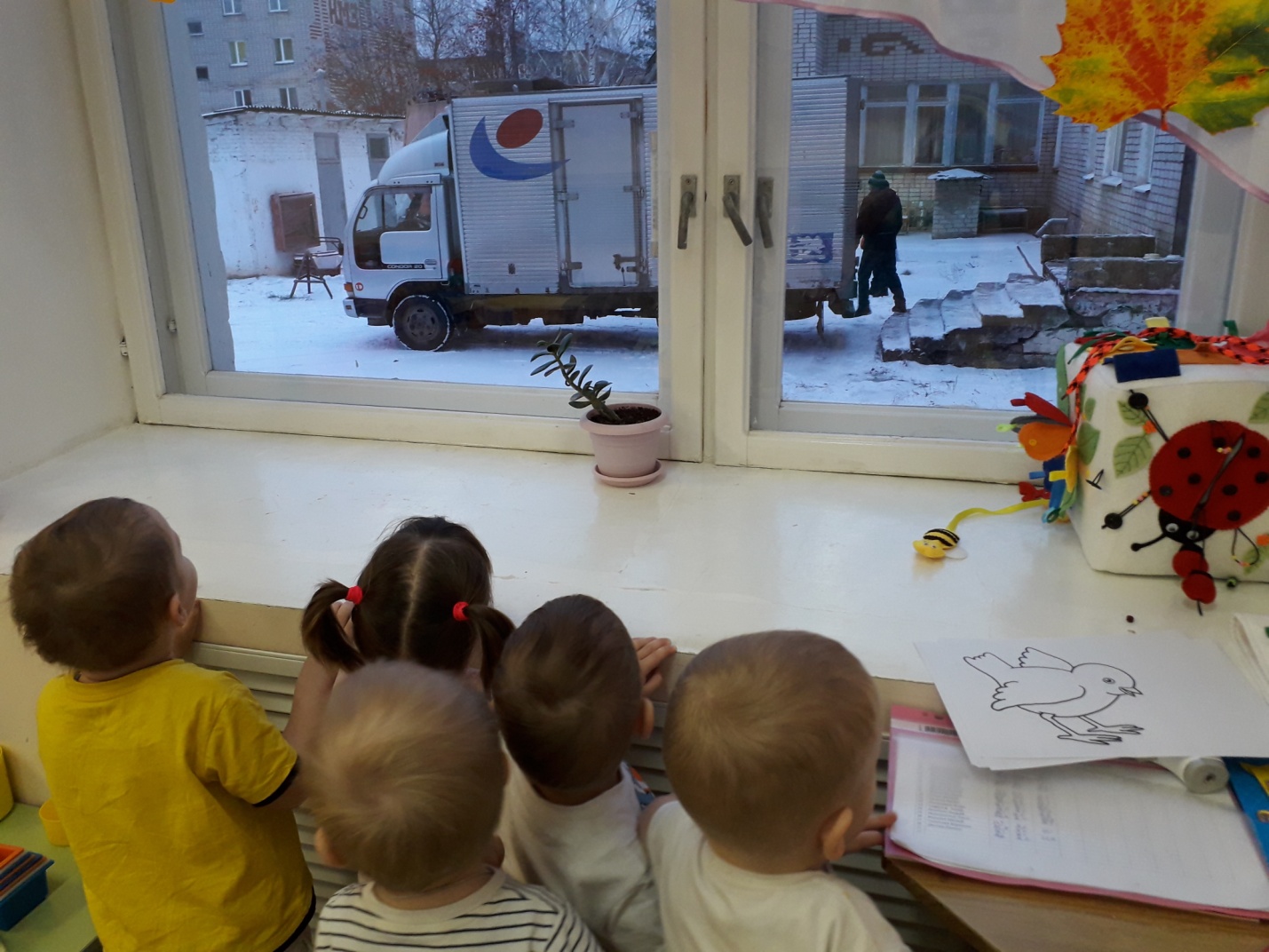 Наблюдение из окна  за машинами, привозящими продукты в детский сад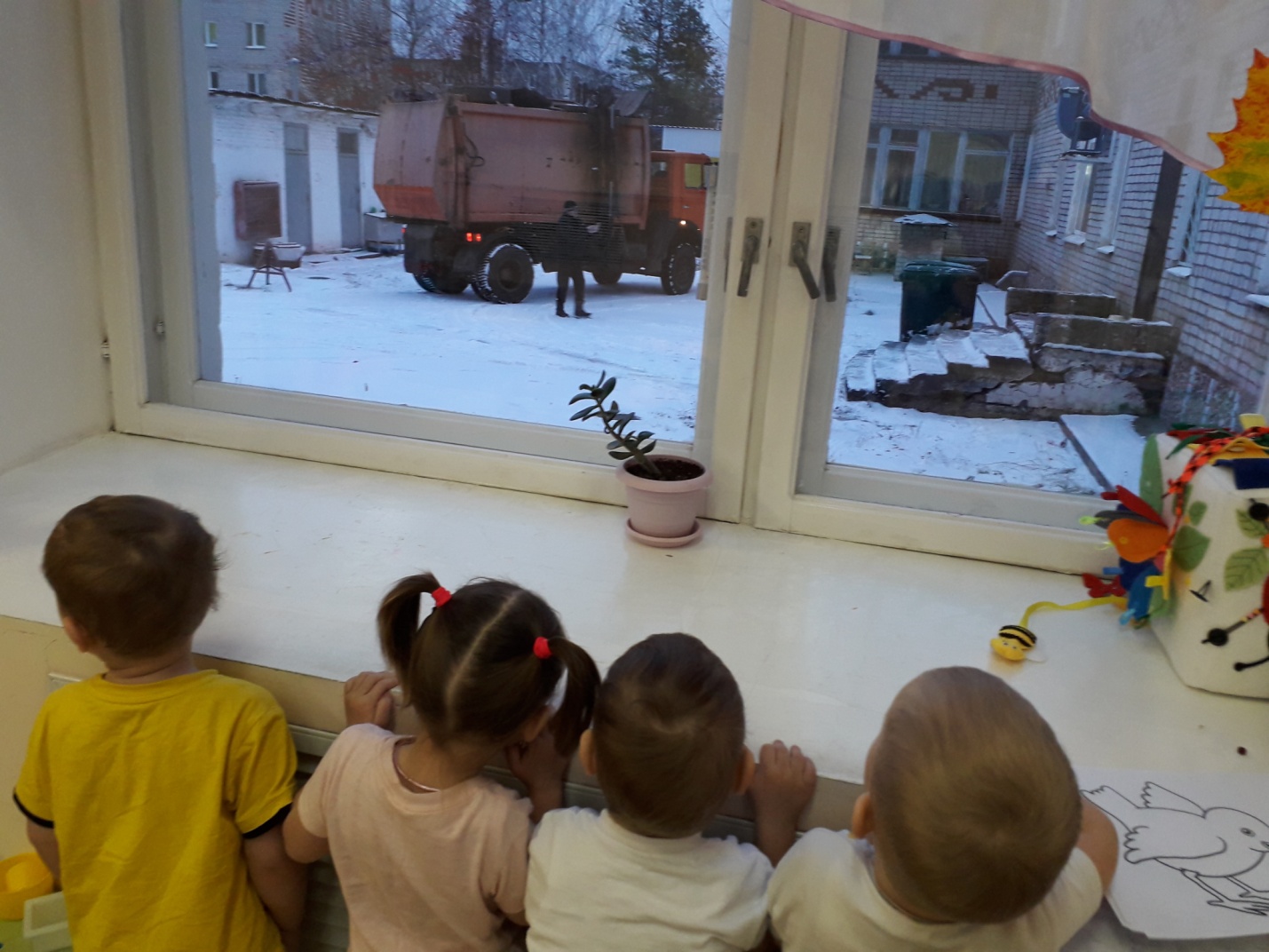 Наблюдение за  автомобилем для вывоза мусора.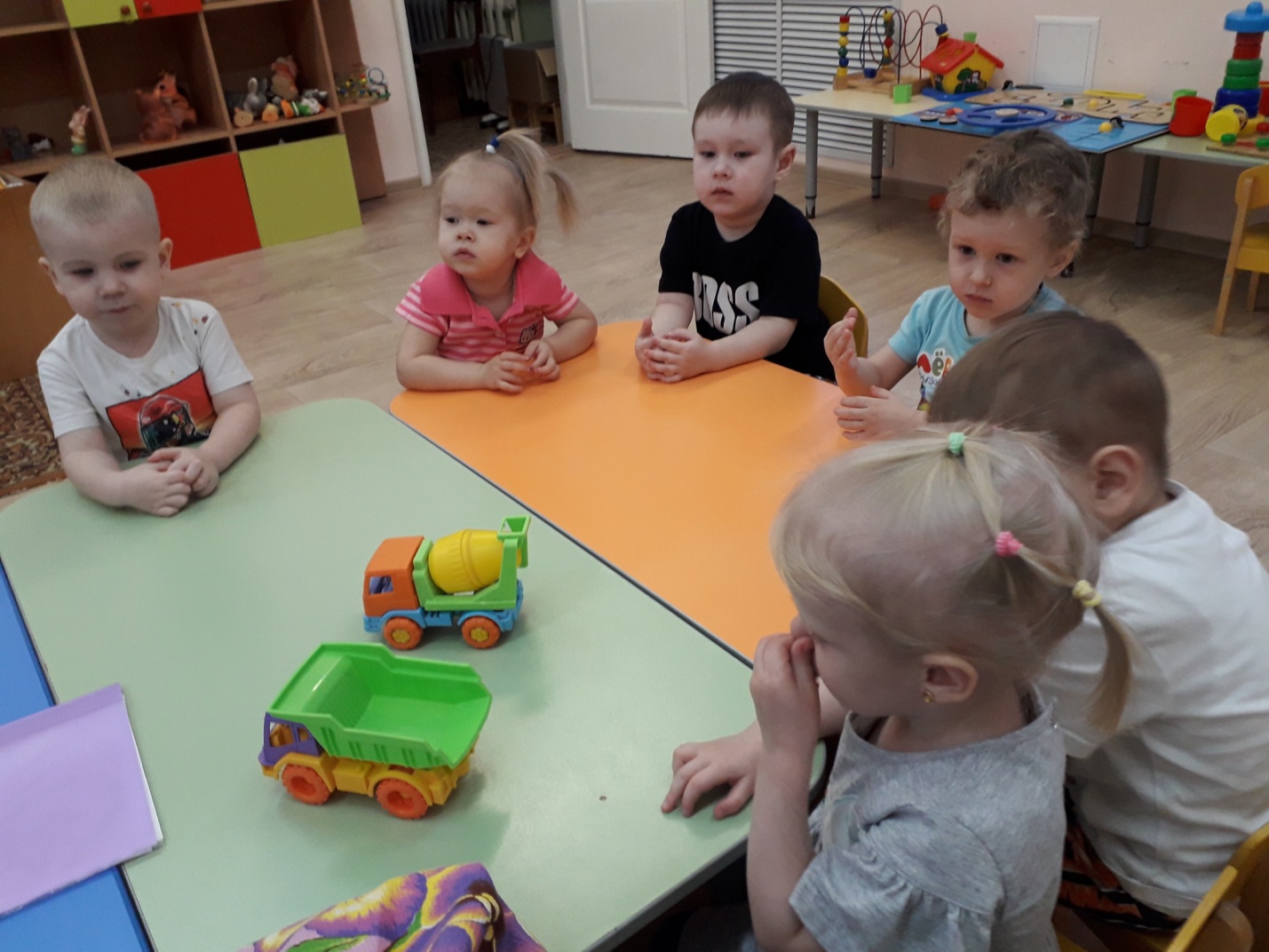 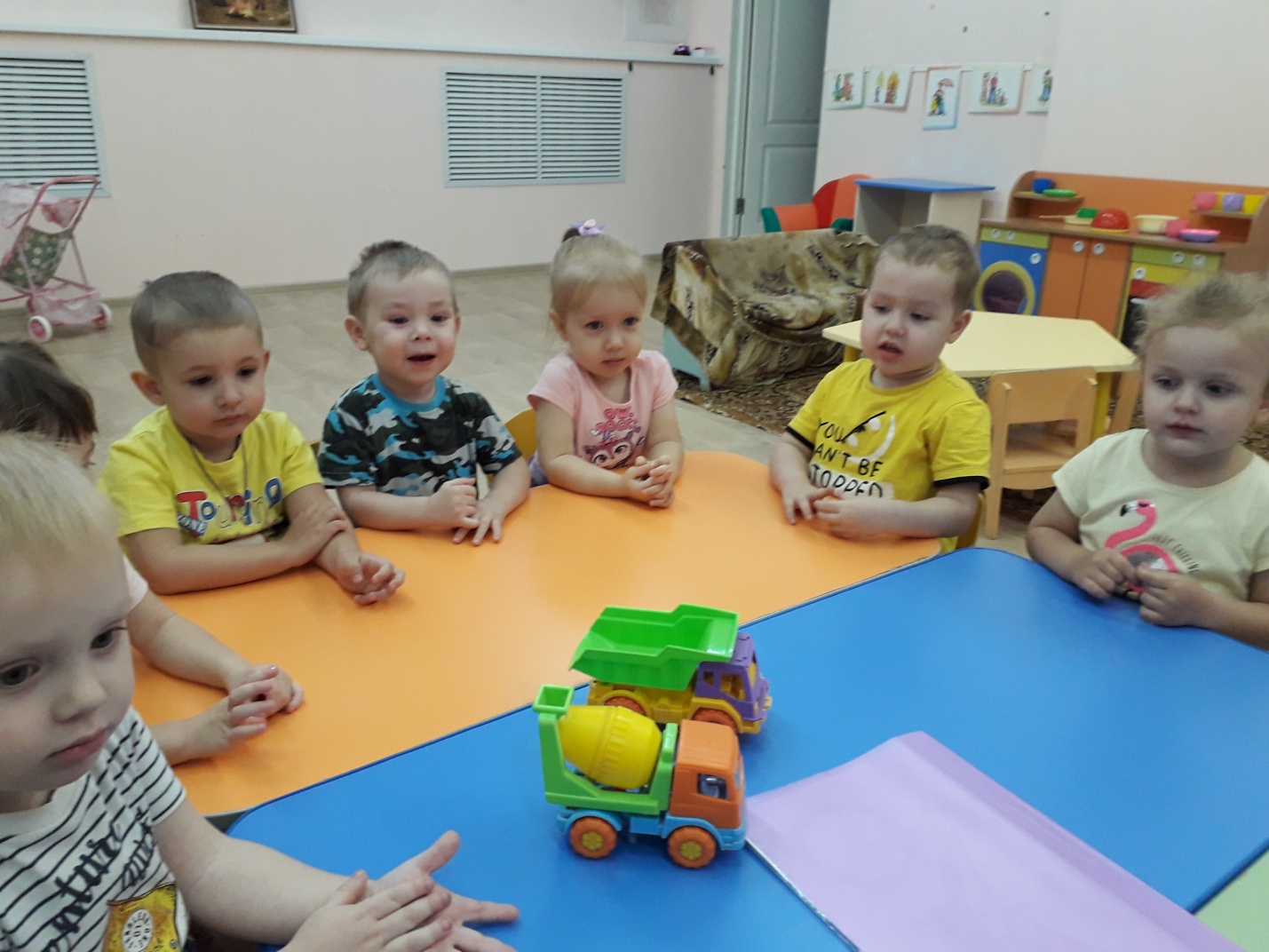 Знакомимся с грузовыми автомобилями - «Камаз» и бетономешалкой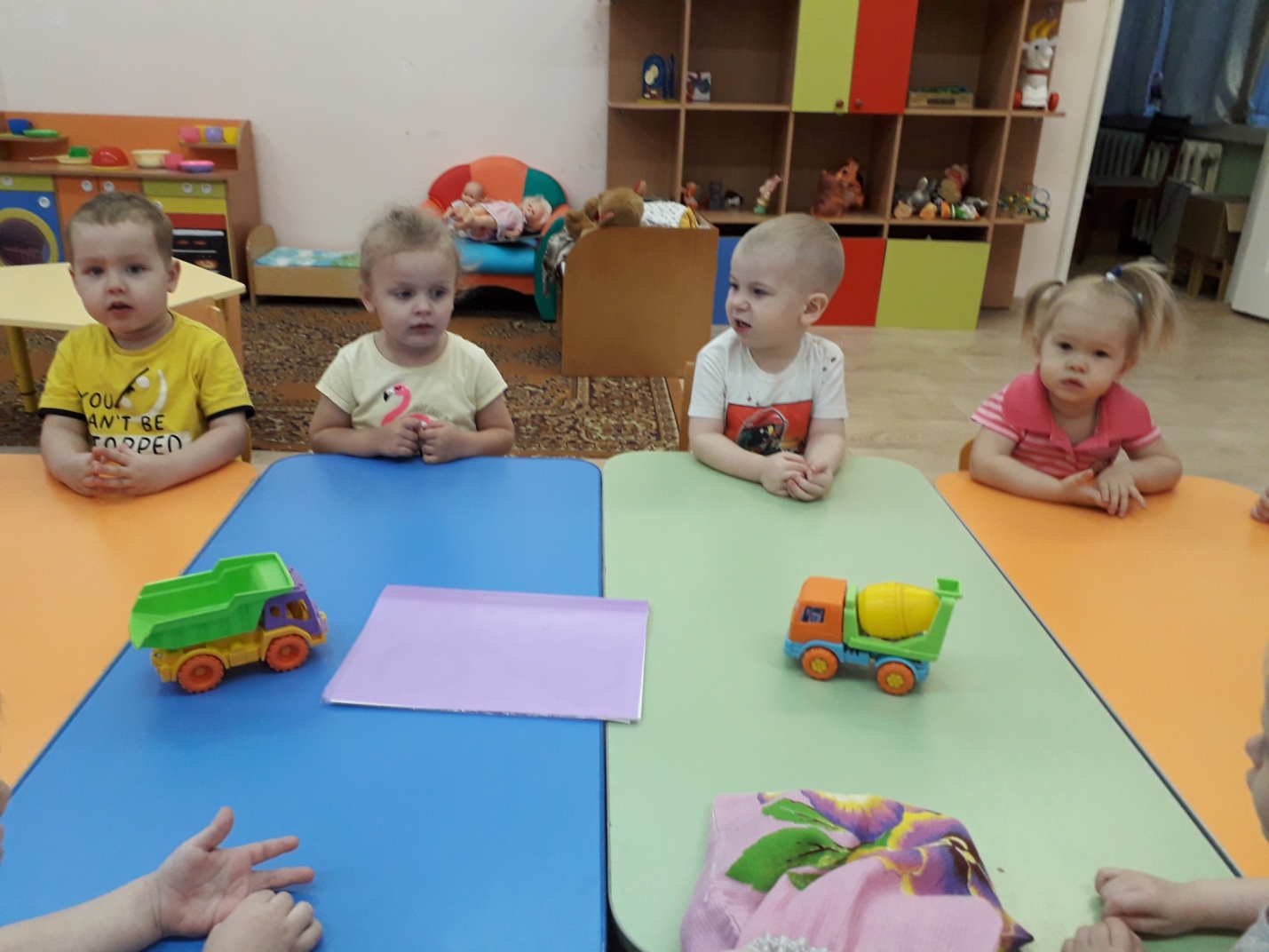 Сравнение двух грузовых машин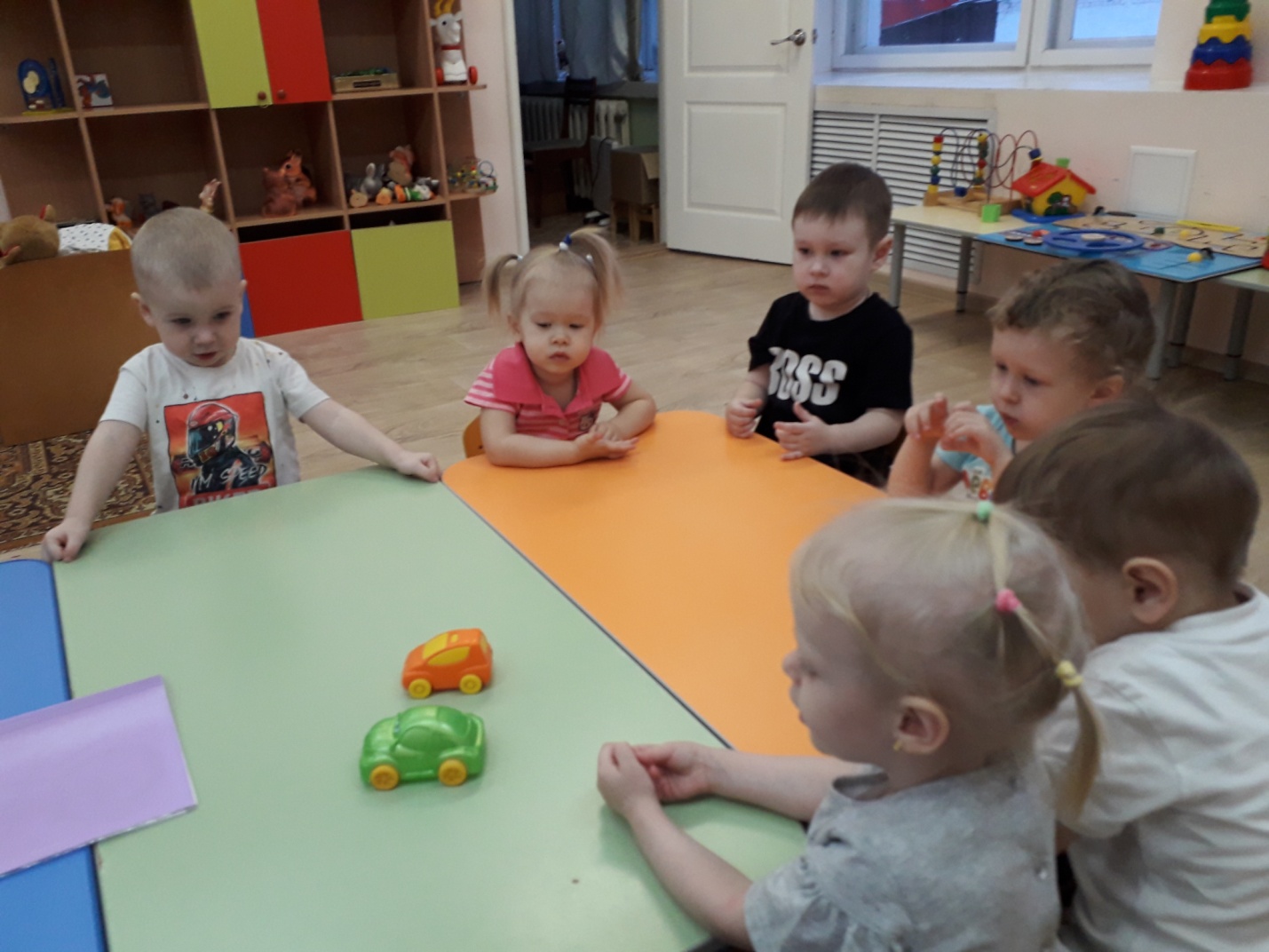 Знакомство с легковыми автомобилями (цвет, форма)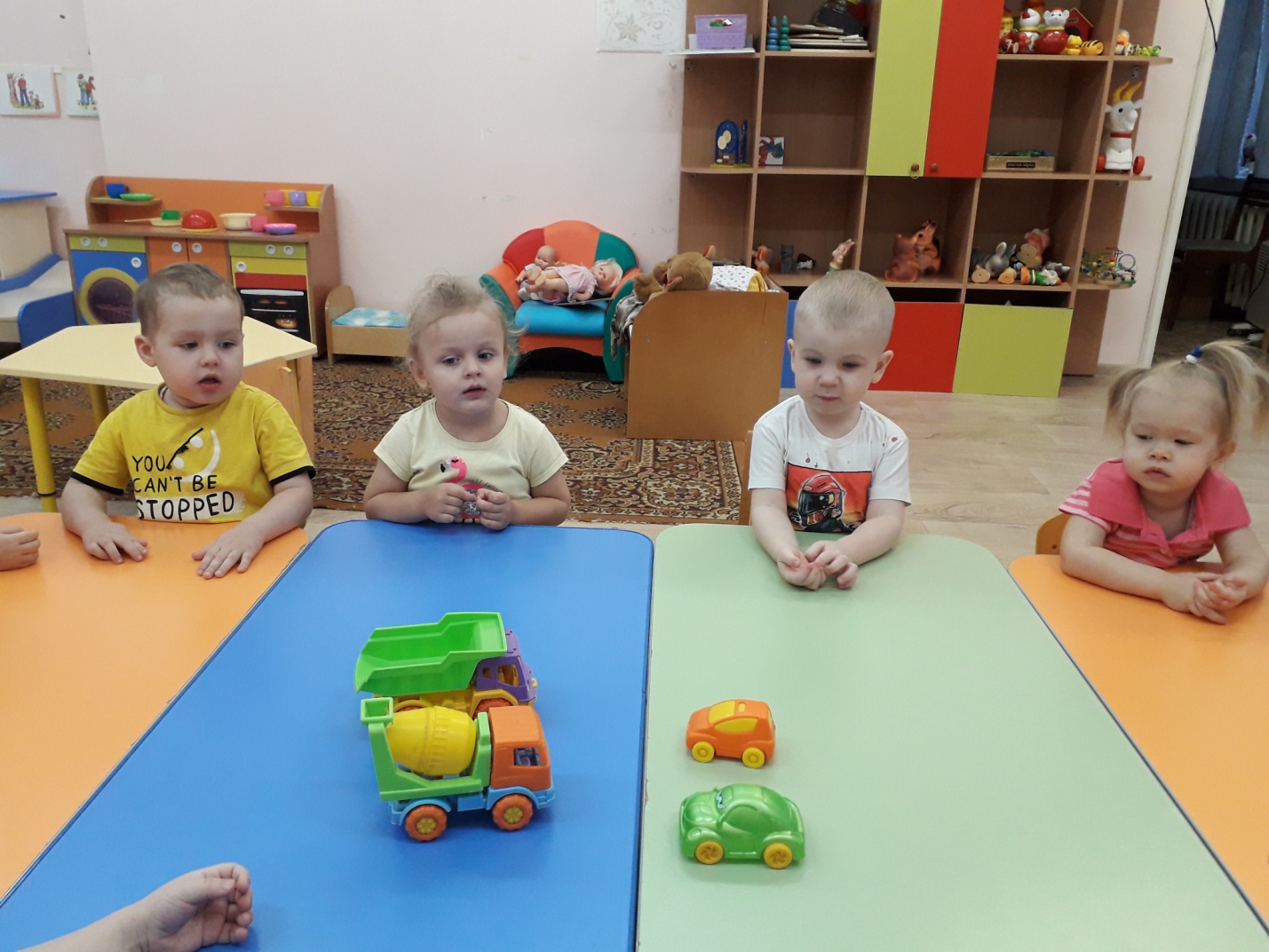 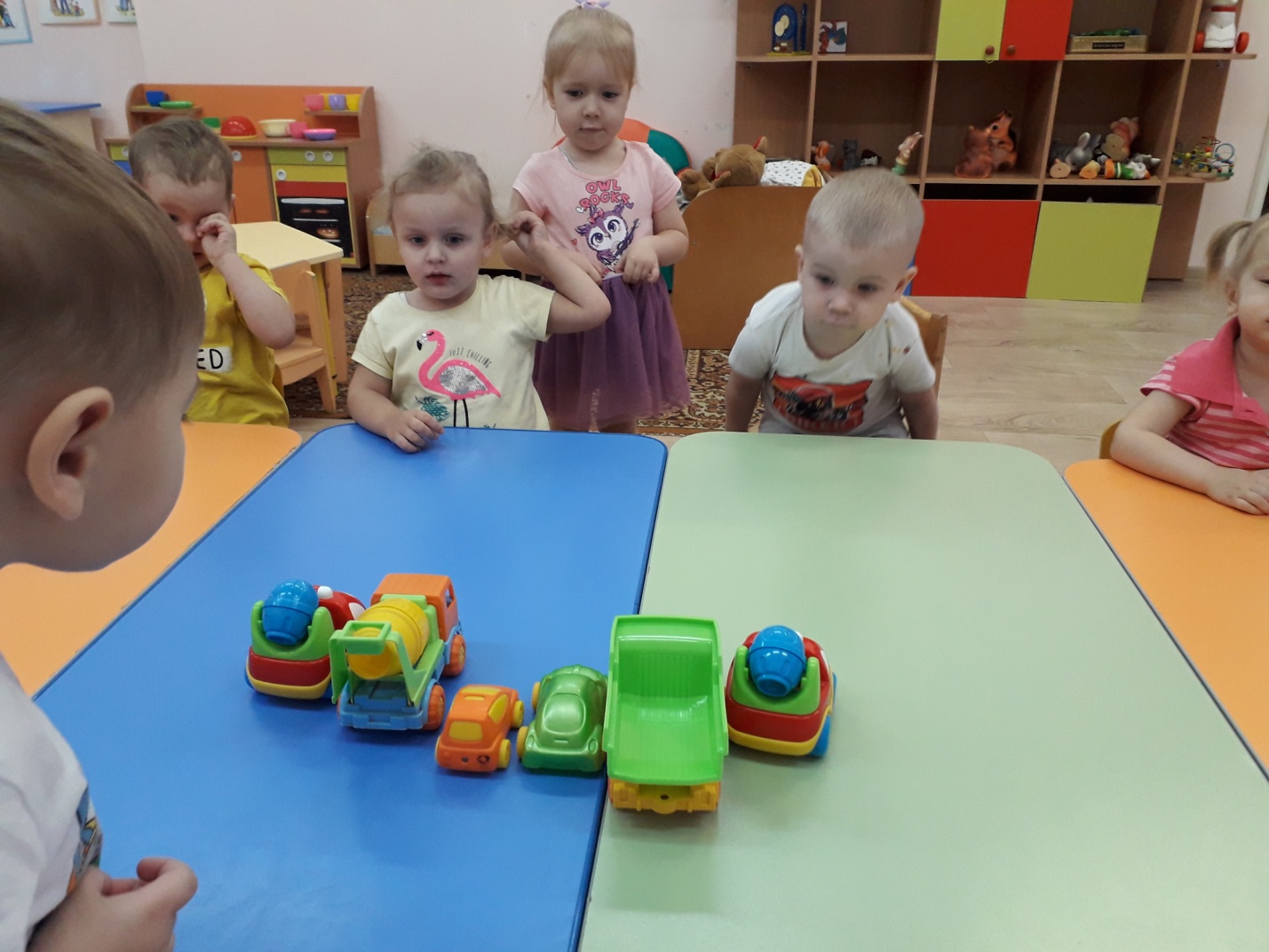 Сравнение и различие 2-х видов транспорта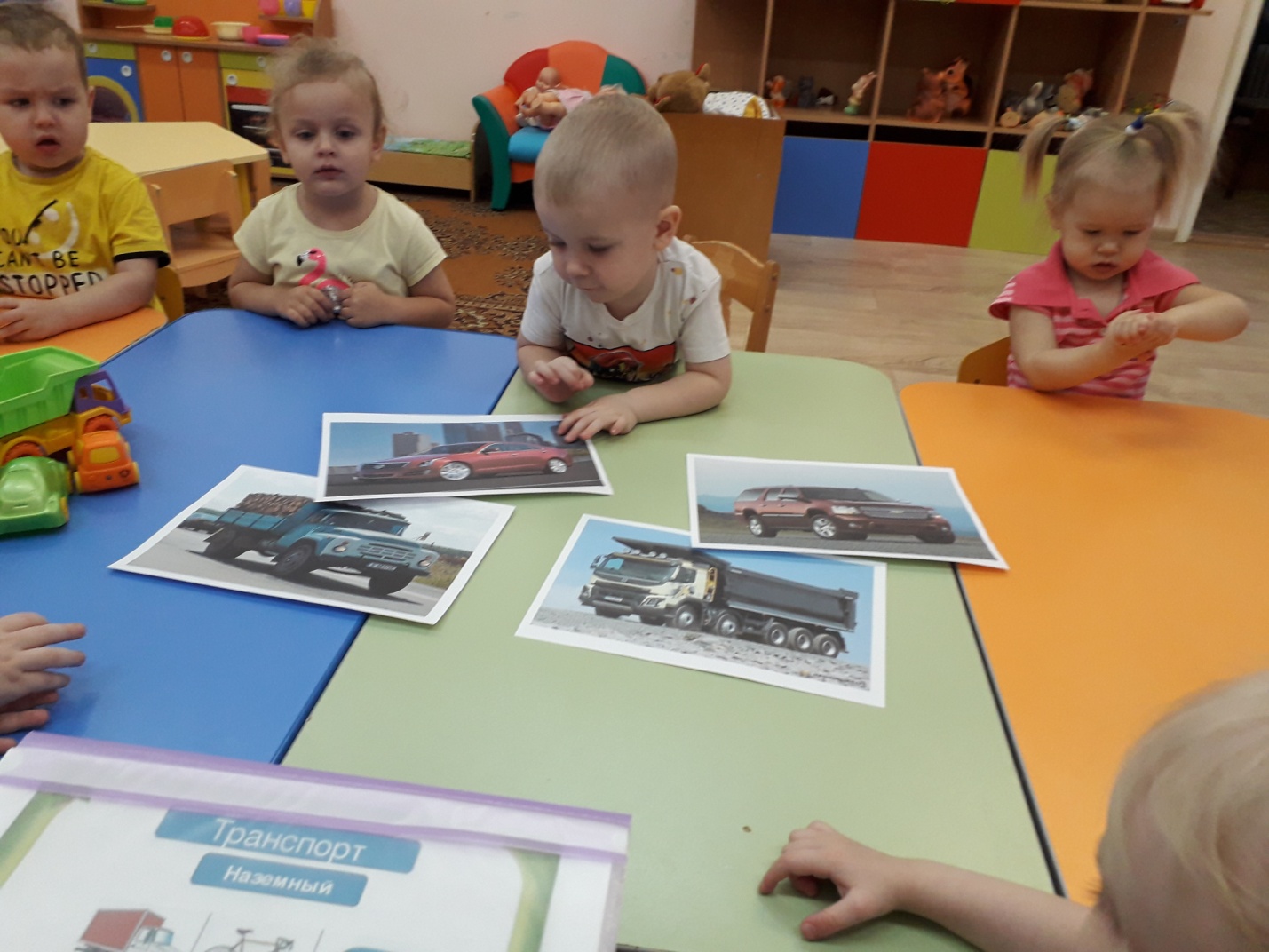 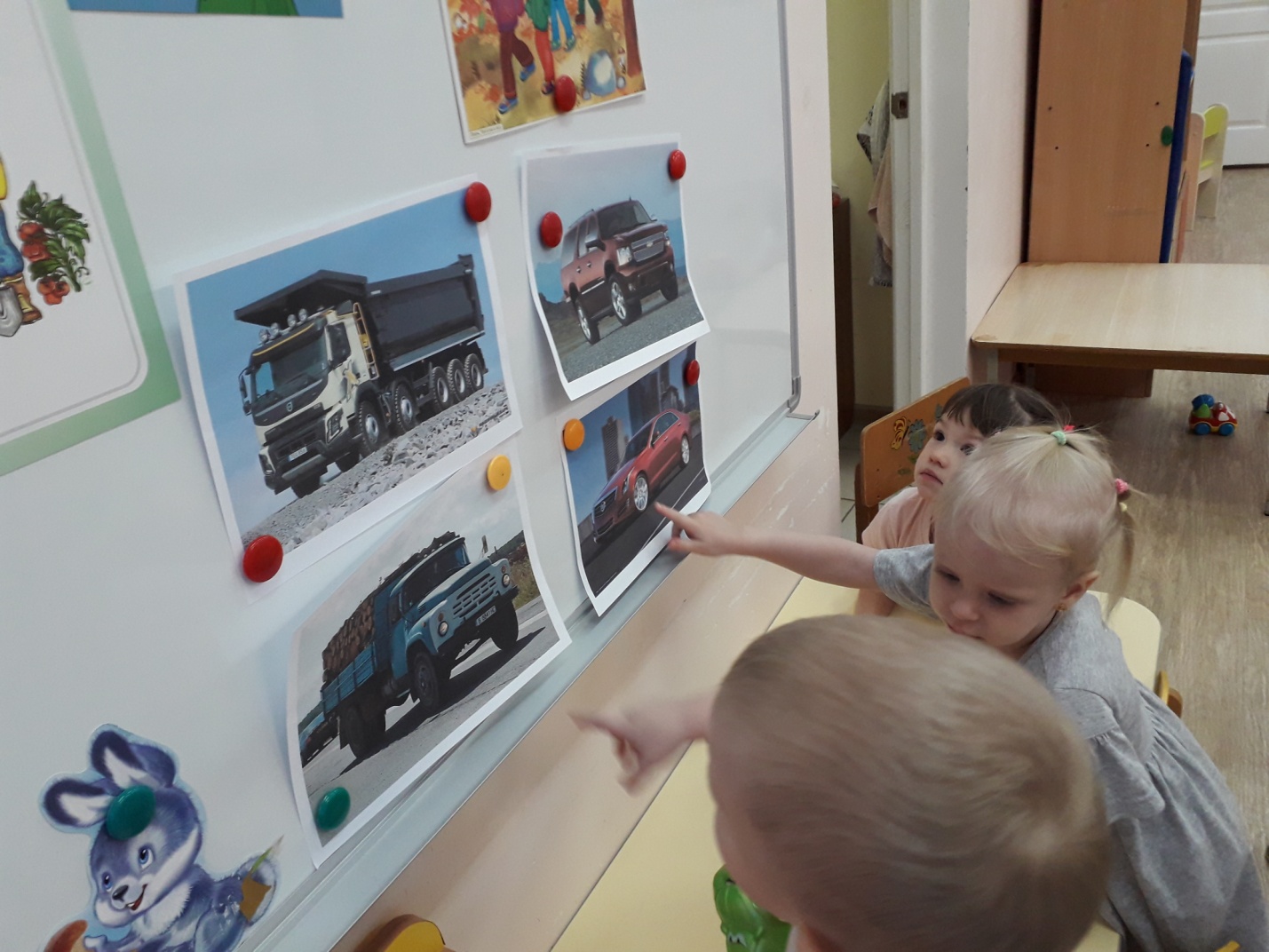 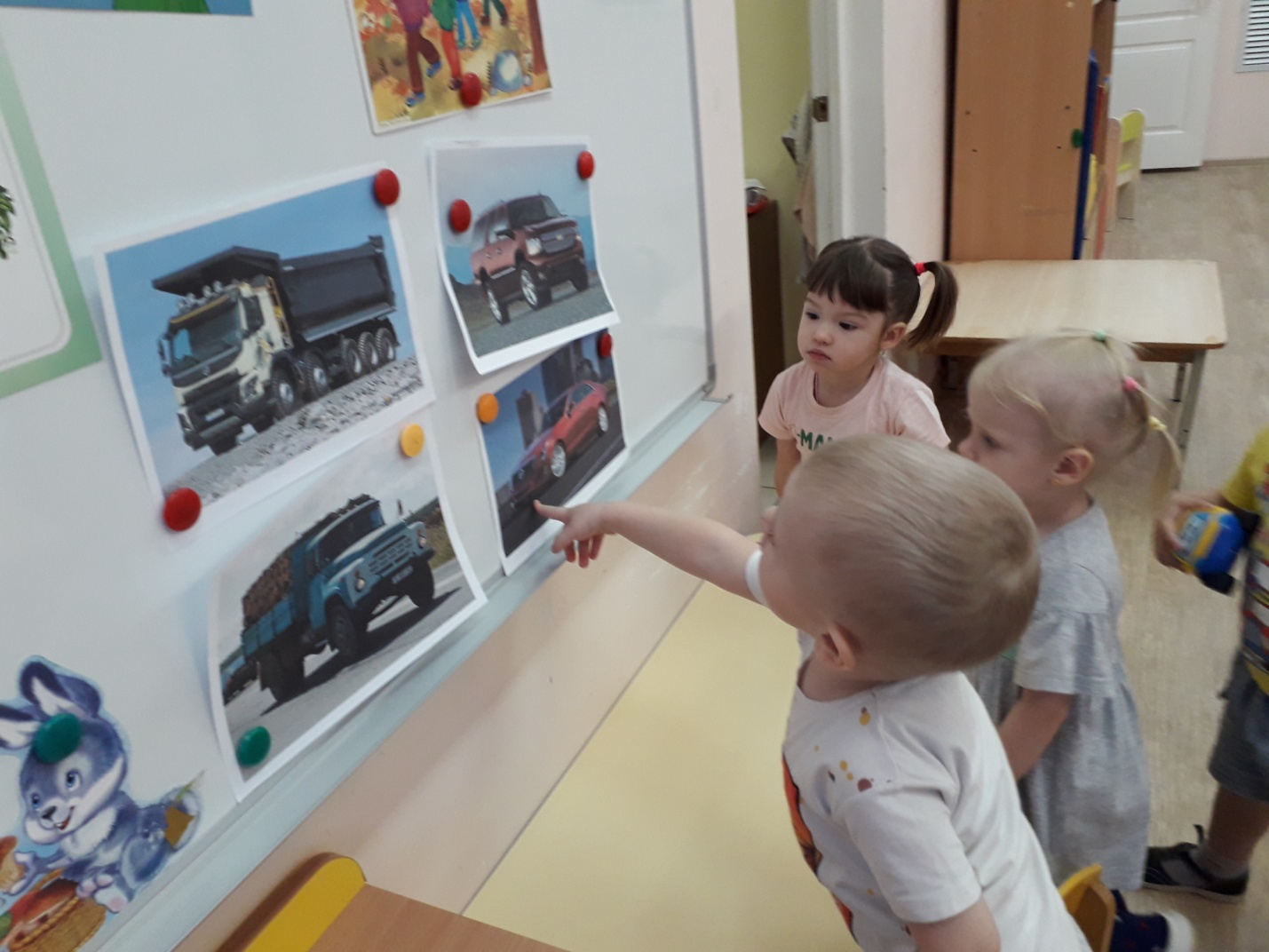 Рассматривание картинок с изображением грузовых и легковых автомобилей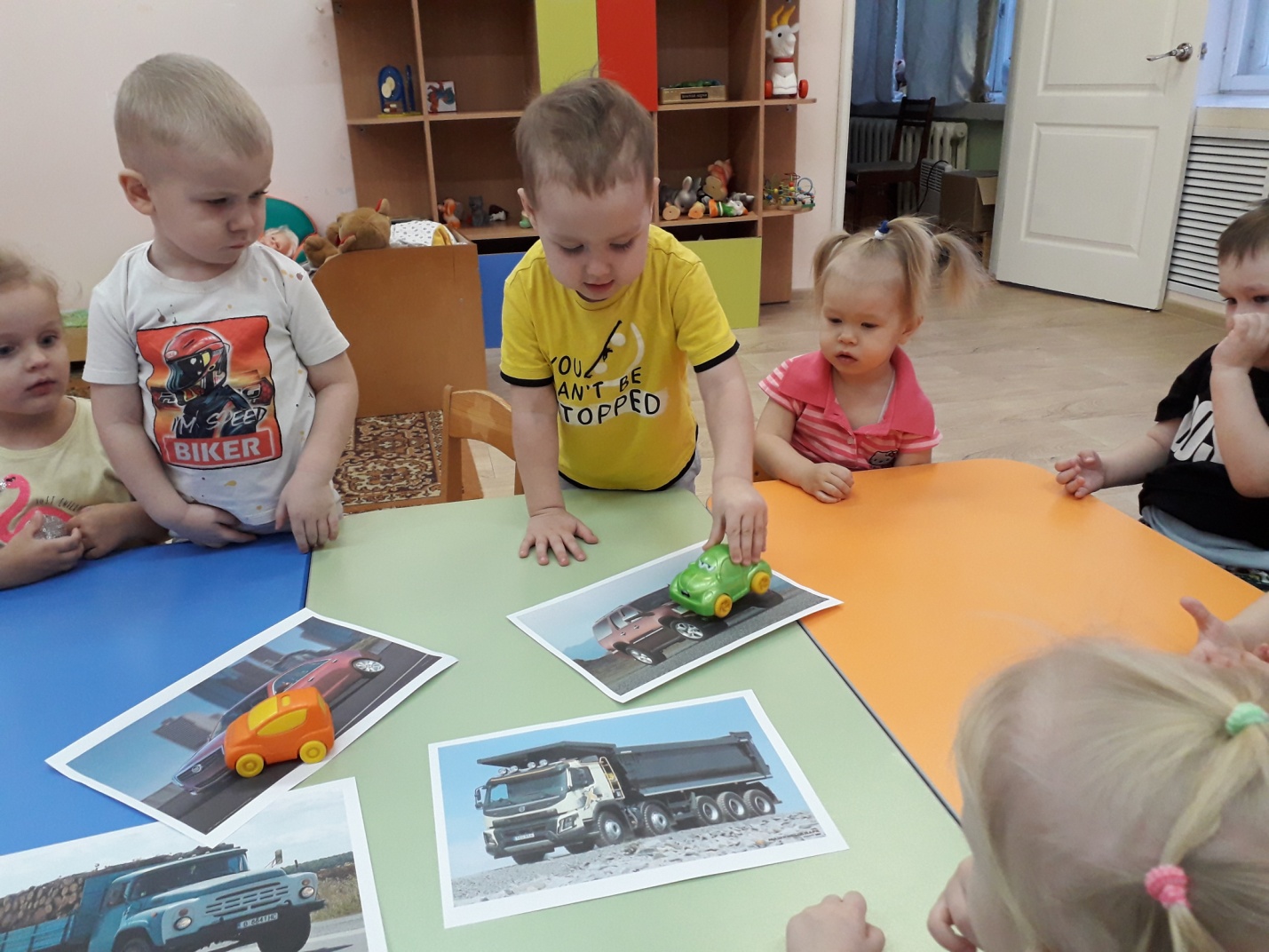 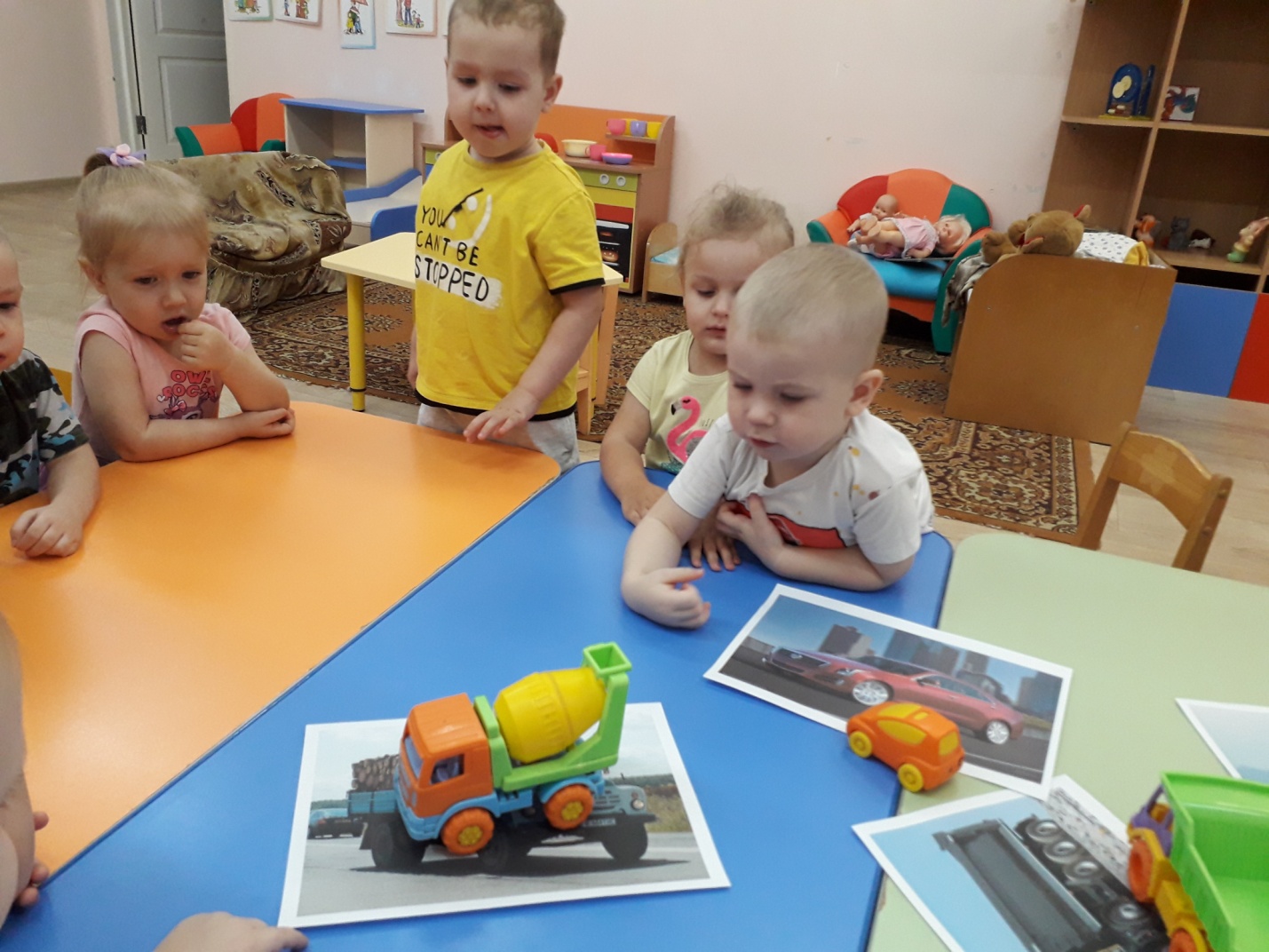 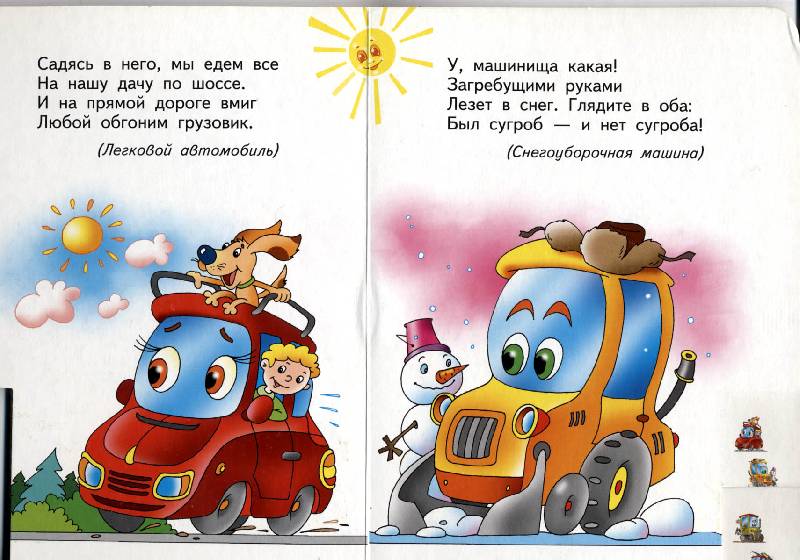 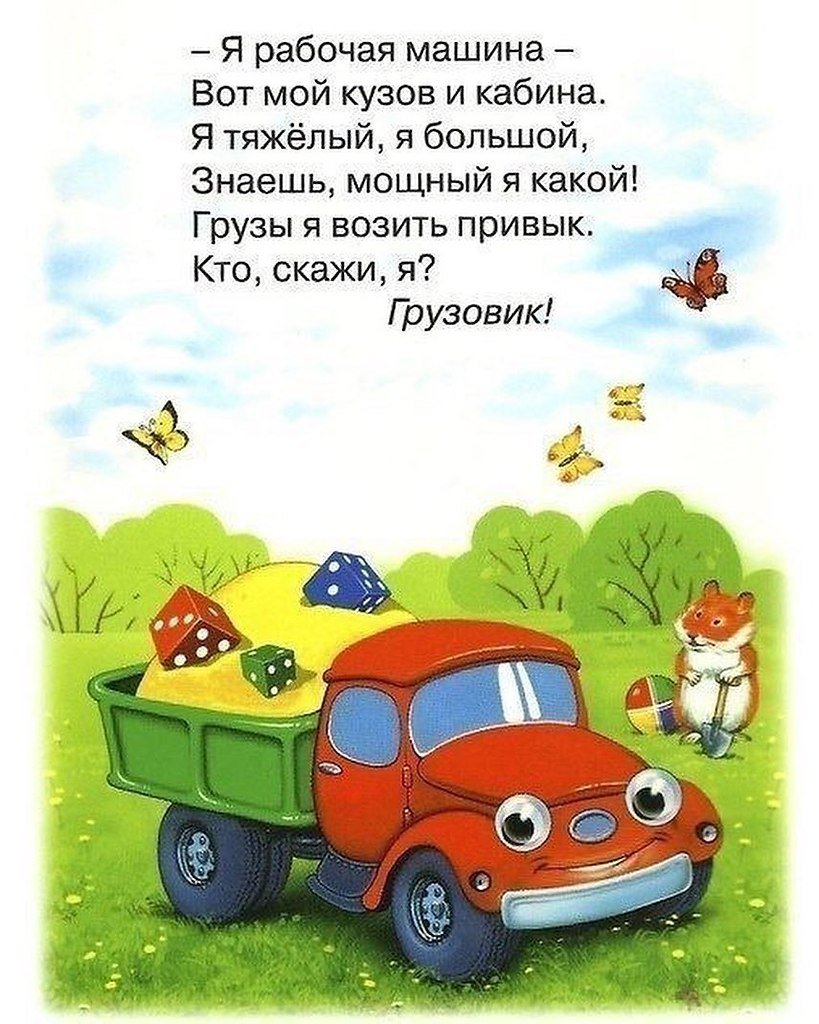 